…………………………………………….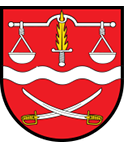 data wpływu
do Starostwa Powiatowego w Siedlcach
Załącznik nr 1 do Regulaminu 
konkursu na „wieniec dożynkowy 
Formularz zgłoszeniowy
Nazwa miejscowości oraz gminy, z której pochodzi wieniec dożynkowy:.………………………………………………………………………………………………….....Pełna nazwa organizacji działającej we wsi będącej wykonawcą wieńca wraz ze składem osobowym delegacji:………………………………………………………………………………………………………………………………………………………………………………………………………………………………………………………………………………………………………………Imię i nazwisko, adres oraz telefon osoby reprezentującej grupę wieńcową……………………………………………………………………………………………………..Krótki opis instytucji/organizacji oraz przygotowywanego wieńca.……………………………………………………………………………………………………..……………………………………………………………………………………………………..……………………………………………………………………………………………………..……………………………………………………………………………………………………..OświadczenieWyrażam zgodę na przetwarzanie moich danych osobowych zgodnie z ustawą z dnia 10 maja 2018 r. o ochronie danych osobowych (Dz. U. z 2018 poz. 1000) oraz utrzymanych w mocy przepisów ustawy z dnia 29 sierpnia 1997 r. o ochronie danych osobowych (Dz. U. z 25016 r. poz. 922 z późn. zm.) przez Organizatora dla celów związanych z przeprowadzaniem i rozstrzygnięciem konkursu zgodnie z regulaminem.Oświadczam, że zapoznałem/am się z treścią i przyjmuję warunki określone w Regulaminie Konkursu na wieniec dożynkowy.Oświadczam, że jestem, pełnoletni/a i nieograniczony/a w zdolności do czynności prawnych oraz, że zapoznałem/am 
się z powyższą treścią i w pełni ją rozumiem.………………………..						……………………………..      Miejscowość/data							     podpis osoby zgłaszającejKlauzula informacyjnaZgodnie z art. 13 ust. 1-2 rozporządzenia Parlamentu Europejskiego i Rady (UE) 2016/679 z 27.04.2016 r. w sprawie ochrony osób fizycznych w związku z przetwarzaniem danych osobowych i w sprawie swobodnego przepływu takich danych oraz uchylenia dyrektywy 95/46/WE (ogólne rozporządzenie o ochronie danych) (Dz.Urz. UE L 119, s. 1) – dalej RODO - informujemy, że: Administratorem danych osobowych w Starostwie Powiatowym w Siedlcach jest Starosta Siedlecki, adres: ul. Piłsudskiego 40, 08-110 Siedlce, adres e-mail: starostwo@powiatsiedlecki.pl , tel. 25 644 72 16.Z Inspektorem Ochrony Danych wyznaczonym do kontaktów z osobami, których dane dotyczą w sprawach związanych z przetwarzaniem ich danych osobowych oraz z wykonywaniem praw przysługujących im na mocy rozporządzenia 2016/679 można skontaktować się telefonicznie Tel. 25 644 72 16, pisząc na adres e-mail: iod@powiatsiedlecki.pl lub adres siedziby wskazany w pkt. I.Cele i podstawy przetwarzania Dane osobowe będą przetwarzane w celu udziału w konkursie na podstawie Twojej zgody (podstawa z art. 6 ust. 1 lit. a RODO):W każdej chwili przysługuje Ci prawo do wycofania zgody na przetwarzanie Twoich danych osobowych, ale cofnięcie zgody nie wpływa na zgodność z prawem przetwarzania, którego dokonano na podstawie Twojej zgody przed jej wycofaniem.Czy wyrażasz zgodę na przetwarzanie danych osobowych zamieszczonych w FORMULARZU ZGLOSZENIOWYM  W KONKURSIE NA WIENIEC DOŻYNKOWY w celu udziału w konkursie?  TAK	 NIEOdbiorcy danychDane osobowe mogą zostać ujawnione podmiotom przetwarzającym dane osobowe w imieniu Administratora, wspomagające funkcjonowanie systemów informatycznych.Okres przechowywania danych Dane osobowe przetwarzane w celu wskazanym w pkt. III będą przechowywane przez okres pół roku od dnia zakończenia konkursu.Prawa osób, których dane dotyczą:Zgodnie z RODO, przysługuje:prawo dostępu do swoich danych osobowych;prawo do sprostowania (poprawiania) danych;prawo do usunięcia lub ograniczenia przetwarzania danych;prawo do wniesienia sprzeciwu wobec przetwarzania danych;prawo do przenoszenia danych;prawo do wniesienia skargi do organu nadzorczego – Prezesa Urzędu Ochrony Danych Osobowych - gdy uzna Pani/Pan, iż przetwarzanie danych osobowych Pani/Pana dotyczących narusza przepisy RODO;Informacja o wymogu/dobrowolności podania danychPodanie danych w celu udziału w konkursie ma charakter dobrowolny. Konsekwencją nie wyrażenia zgody na przetwarzanie danych będzie brak możliwości udziału w konkursie.Zautomatyzowane podejmowanie decyzjiDane nie będą podlegały zautomatyzowanemu podejmowaniu decyzji, w tym profilowaniu, o którym mowa w art. 22 ust. 1 i 4.Siedlce, dn. ………………………………	              ……………………………………								          Czytelny podpis